第６０回福島県吹奏楽コンクール（小学校・中学小編成・高校小編成）ステージ配置図　A４で５枚提出してください　　（7/28 ・ 7/29 ）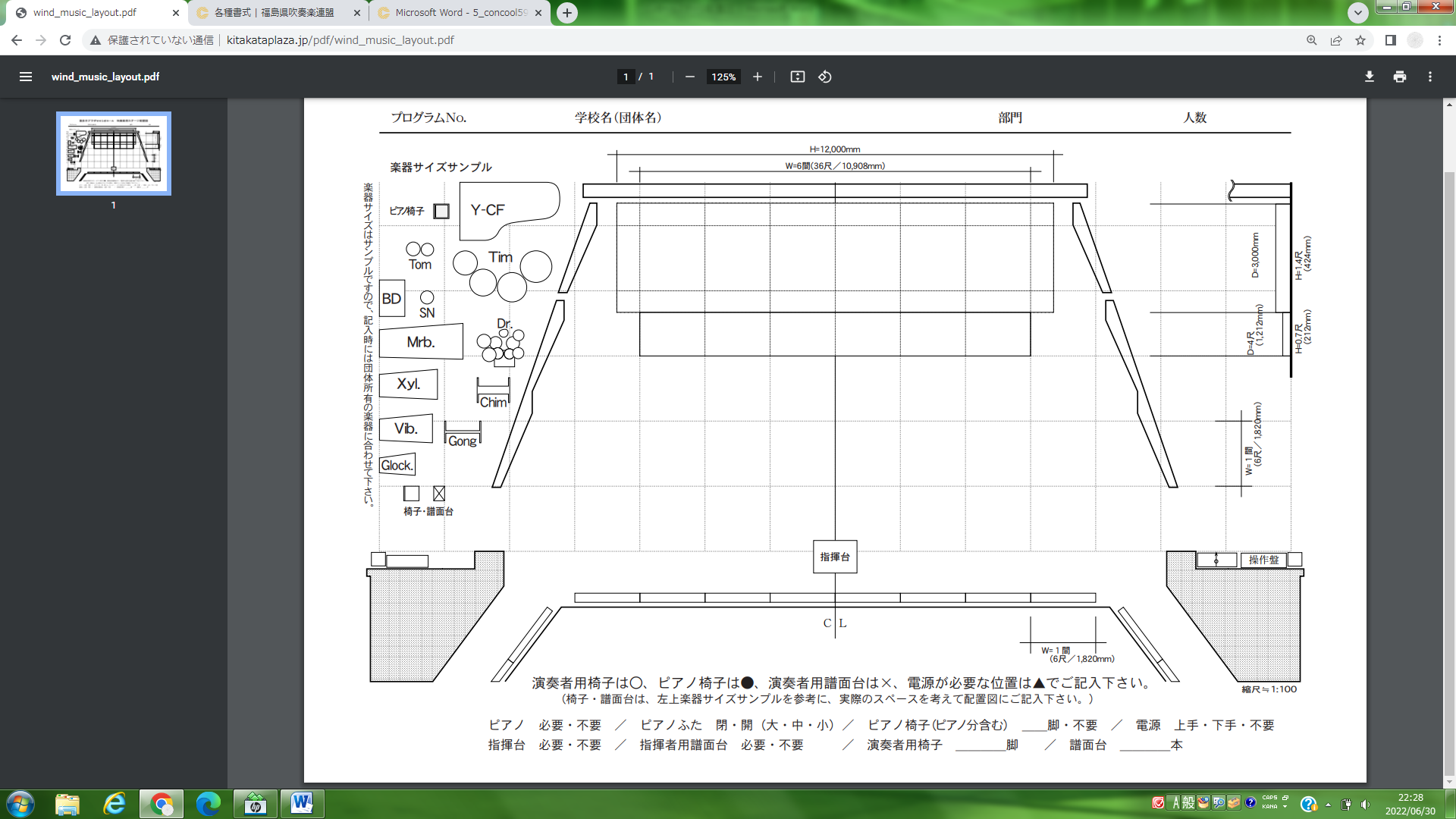  喜多方プラザ せせらぎホール 部門支部No.団体名